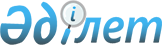 Об утверждении Методики определения стоимости проведения экспертизы и оценки документации по вопросам бюджетных инвестиций, государственно-частного партнерства, в том числе концессий, инвестиционных проектов для предоставления государственных гарантий, и бюджетного кредитования бюджетных инвестиционных проектов, требующих разработки технико-экономического обоснования, и реализации государственной инвестиционной политики финансовыми агентствами за счет средств республиканского бюджетаПриказ и.о. Министра национальной экономики Республики Казахстан от 21 января 2016 года № 22. Зарегистрирован в Министерстве юстиции Республики Казахстан 17 февраля 2016 года № 13095.
      В соответствии с подпунктом 65) пункта 15 Положения о Министерстве национальной экономики Республики Казахстан, утвержденного постановлением Правительства Республики Казахстан от 24 сентября 2014 года № 1011, ПРИКАЗЫВАЮ:
      Сноска. Преамбула - в редакции приказа Министра национальной экономики РК от 15.11.2022 № 79 (вводится в действие по истечении десяти календарных дней после дня его первого официального опубликования).


      1. Утвердить прилагаемую Методику определения стоимости проведения экспертизы и оценки документации по вопросам бюджетных инвестиций, государственно-частного партнерства, в том числе концессий, инвестиционных проектов для предоставления государственных гарантий, и бюджетного кредитования бюджетных инвестиционных проектов, требующих разработки технико-экономического обоснования, и реализации государственной инвестиционной политики финансовыми агентствами за счет средств республиканского бюджета.
      2. Признать утратившим силу приказ Министра национальной экономики Республики Казахстан от 25 февраля 2015 года № 129 "Об утверждении Методики определения стоимости проведения экспертизы и оценки документации по вопросам бюджетных инвестиций, концессий, инвестиционных проектов для предоставления государственных гарантий, и бюджетного кредитования бюджетных инвестиционных проектов, требующих разработки технико-экономического обоснования, и реализации государственной инвестиционной политики финансовыми агентствами за счет средств республиканского бюджета" (зарегистрированный в Реестре государственной регистрации нормативных правовых актов за № 10495, опубликованный в информационно-правовой системе "Әділет" 1 апреля 2015 года).
      3. Департаменту бюджетных инвестиций и развития государственно-частного партнерства Министерства национальной экономики Республики Казахстан обеспечить в установленном законодательством порядке:
      1) государственную регистрацию настоящего приказа в Министерстве юстиции Республики Казахстан;
      2) в течение десяти календарных дней после государственной регистрации настоящего приказа в Министерстве юстиции Республики Казахстан направление его копии в печатном и электронном виде на официальное опубликование в периодических печатных изданиях и в информационно-правовой системе "Әділет", а также в Республиканский центр правовой информации для внесения в эталонный контрольный банк нормативных правовых актов Республики Казахстан;
      3) размещение настоящего приказа на интернет-ресурсе Министерства национальной экономики Республики Казахстан и на интранет-портале государственных органов;
      4) в течение десяти рабочих дней после государственной регистрации настоящего приказа в Министерстве юстиции Республики Казахстан представление в Юридический департамент Министерства национальной экономики Республики Казахстан сведений об исполнении мероприятий, предусмотренных подпунктами 1), 2), 3) настоящего пункта.
      4. Контроль за исполнением настоящего приказа возложить на первого вице-министра национальной экономики Республики Казахстан.
      5. Настоящий приказ вводится в действие по истечении десяти календарных дней после дня его первого официального опубликования. Методика определения стоимости проведения экспертизы и оценки
документации по вопросам бюджетных инвестиций,
государственно-частного партнерства, в том числе концессий,
инвестиционных проектов для предоставления государственных
гарантий, и бюджетного кредитования бюджетных инвестиционных
проектов, требующих разработки технико-экономического
обоснования, и реализации государственной инвестиционной
политики финансовыми агентствами за счет средств
республиканского бюджета
      1. Настоящая Методика определения стоимости проведения экспертизы и оценки документации по вопросам бюджетных инвестиций, государственно-частного партнерства, в том числе концессий, инвестиционных проектов для предоставления государственных гарантий, и бюджетного кредитования бюджетных инвестиционных проектов, требующих разработки технико-экономического обоснования, и реализации государственной инвестиционной политики финансовыми агентствами за счет средств республиканского бюджета (далее – Методика) разработана в целях установления способов определения стоимости проведения экспертизы и оценки документации по вопросам бюджетных инвестиций, государственно-частного партнерства, в том числе концессий, инвестиционных проектов для предоставления государственных гарантий, и бюджетного кредитования бюджетных инвестиционных проектов, требующих разработки технико-экономического обоснования, и реализации государственной инвестиционной политики финансовыми агентствами за счет средств республиканского бюджет.
      2. Стоимость экспертизы и оценки документации по вопросам бюджетных инвестиций, государственно-частного партнерства, в том числе концессий, инвестиционных проектов для предоставления государственных гарантий, и бюджетного кредитования бюджетных инвестиционных проектов, требующих разработки технико-экономического обоснования, и реализации государственной инвестиционной политики финансовыми агентствами за счет средств республиканского бюджета (далее – Услуга) определяется согласно настоящей Методике в зависимости от нормативных трудозатрат на единицу услуги специализированной организации по вопросам концессии.
      3. Цена Услуги определяется по формуле:
      Pn = Сn x (1 + R), где:
      Pn (price) – стоимость рассмотрения пакета документов (экспертизы) без учета налога на добавленную стоимость;
      R – норма рентабельности в процентах.
      Сноска. Пункт 3 - в редакции приказа Министра национальной экономики РК от 15.11.2022 № 79 (вводится в действие по истечении десяти календарных дней после дня его первого официального опубликования).


      4. Себестоимость Услуги определяется по формуле:
      Сn = cl x ln, где:
      Сn (cost) – себестоимость соответствующей Услуги;
      cl – стоимость 1 человеко-часа;
      ln – нормативы трудозатраты на единицу Услуги. Нормативы трудозатраты на единицу услуги приведены в приложении к настоящей Методике.
      Сноска. Пункт 4 - в редакции приказа Министра национальной экономики РК от 15.11.2022 № 79 (вводится в действие по истечении десяти календарных дней после дня его первого официального опубликования).


      5. Норма рентабельности определенная для расчетов цены Услуги составляет 1,27 процентов.
      6. Стоимость одного человеко-часа для расчетов цены Услуги определена в размере 9 927,91 тенге без учета налога на добавленную стоимость.
      Сноска. Пункт 6 - в редакции приказа Министра национальной экономики РК от 09.11.2021 № 101 (вводится в действие по истечении десяти календарных дней после дня его первого официального опубликования).

 Нормативные трудозатраты на единицу услуги
      Сноска. Приложение - в редакции приказа Министра национальной экономики РК от 15.11.2022 № 79 (вводится в действие по истечении десяти календарных дней после дня его первого официального опубликования).
					© 2012. РГП на ПХВ «Институт законодательства и правовой информации Республики Казахстан» Министерства юстиции Республики Казахстан
				
      Исполняющий обязанностиМинистра национальнойэкономики Республики Казахстан

К. Ускенбаев
Утверждена
приказом исполняющего
обязанности Министра
национальной экономики
Республики Казахстан
от 21 января 2016 года № 22Приложение
к Методике определения стоимости
проведения экспертизы и оценки
документации по вопросам
бюджетных инвестиций,
государственно-частного
партнерства, в том числе
концессий, инвестиционных
проектов для предоставления
государственных гарантий,
и бюджетного кредитования
бюджетных инвестиционных
проектов, требующих разработки
технико-экономического
обоснования, и реализации
государственной инвестиционной
политики финансовыми
агентствами за счет средств
республиканского бюджета
№ п/п
Вид услуги
Трудозатраты на оказание услуги (человеко-час)
1.
экспертиза по всем видам проектов, в том числе конкурсной документации в случае проведения конкурса по выбору концессионера без использования двухэтапных процедур, включающей в свой состав проектно-сметную документацию (по проектам, имеющим разработанные проектно-сметные документации, а также являющимся технически несложными, реализуемым на основании типовых проектов, типовых проектных решений и проектов повторного применения); конкурсной документации в случае проведения конкурса по выбору концессионера без использования двухэтапных процедур, включающей в свой состав технико-экономическое обоснование, в том числе скорректированное; конкурсной документации при проведении конкурса по выбору концессионера с использованием двухэтапных процедур; конкурсной документации при внесении в нее изменений и дополнений; концессионной заявки, представленной участником конкурса при проведении конкурса по выбору концессионера без использования двухэтапных процедур; концессионной заявки, представленной участником конкурса при проведении конкурса по выбору концессионера с использованием двухэтапных процедур, включающей в свой состав технико-экономическое обоснование; предложений концессионера на получение поручительства государства; инвестиционных проектов для предоставления государственных гарантий; республиканских бюджетных инвестиционных проектов, в том числе скорректированных; бюджетных инвестиций, планируемых к реализации посредством участия государства в уставном капитале юридических лиц за счет средств республиканского бюджета, в том числе скорректированных финансово-экономических обоснований; бюджетных инвестиций, планируемых к реализации посредством участия государства в уставном капитале юридических лиц за счет средств республиканского бюджета (вновь созданные); финансово-экономического обоснования бюджетного кредитования на реализацию государственной инвестиционной политики финансовыми агентствами; бизнес-плана республиканских проектов государственно-частного партнерства к проекту государственно-частного партнерства при прямых переговорах по определению частного партнера, в том числе при внесении в них изменений и (или) дополнений; конкурсной документации республиканских проектов государственно-частного партнерства в случае проведения конкурса по определению частного партнера без использования двухэтапных процедур; конкурсной документации республиканских проектов государственно-частного партнерства в случае проведения конкурса по определению частного партнера с использованием двухэтапных процедур
27 680
2.
 оценка реализации республиканских проектов государственно-частного партнерства, в том числе концессионных проектов, согласно Правилам планирования и реализации проектов государственно-частного партнерства, включающие вопросы планирования проектов государственно-частного партнерства, проведения конкурса (аукциона) и прямых переговоров по определению частного партнера, проведения мониторинга договоров государственно-частного партнерства, проведения мониторинга и оценки реализации проектов государственно-частного партнерства, утвержденным приказом исполняющего обязанности Министра национальной экономики Республики Казахстан от 25 ноября 2015 года № 725 "О некоторых вопросах планирования и реализации проектов государственно-частного партнерства" (зарегистрирован в Реестре государственной регистрации нормативных правовых актов за № 12717) (далее – Правила)
6 391,5541
3.
оценка реализации местных проектов государственно-частного партнерства, в том числе концессионных проектов, согласно Правилам.
9 681,4251
4.
оценка реализации бюджетных инвестиций посредством участия государства в уставном капитале юридических лиц
4 916,58
5.
оценка реализации бюджетных инвестиционных проектов
7 447,25